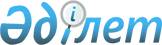 Бәйдібек аудандық мәслихатының 2021 жылғы 24 желтоқсандағы № 12/75 "2022-2024 жылдарға арналған аудан бюджеті туралы" шешіміне өзгерістер енгізу туралыТүркістан облысы Бәйдібек аудандық мәслихатының 2022 жылғы 25 қарашадағы № 24/143 шешімі
      Бәйдібек аудандық мәслихаты ШЕШТІ:
      1. Бәйдібек аудандық мәслихатының "2022-2024 жылдарға арналған аудан бюджеті туралы" 2021 жылғы 24 желтоқсандағы № 12/75 (Нормативтік құқықтық актілерді мемлекеттік тіркеу тізілімінде № 26051 болып тіркелген) шешіміне келесі өзгерістер енгізілсін:
      1- тармақ жаңа редакцияда жазылсын:
      "1. Бәйдібек ауданының 2022-2024 жылдарға арналған аудан бюджеті 1, 2 және 3 қосымшаларға сәйкес, оның ішінде 2022 жылға мынадай көлемде бекітілсін:
      1) кірістер – 15 892 198 мың теңге:
      салықтық түсімдер – 1 037 798 мың теңге;
      салықтық емес түсімдер – 11 172 мың теңге;
      трансферттер түсімі –14 843 228 мың теңге;
      2) шығындар – 15 932 120 мың теңге;
      3) таза бюджеттік кредиттеу 238 705 мың теңге:
      бюджеттік кредиттер – 330 804 мың теңге;
      бюджеттік кредиттерді өтеу – 92 099, 0 мың теңге;
      4) қаржы активтерімен операциялар бойынша сальдо – 0:
      қаржы активтерін сатып алу – 0;
      мемлекеттің қаржы активтерін сатудан түсетін түсімдер – 0;
      5) бюджет тапшылығы (профицит) – -278 627 мың теңге;
      6) бюджет тапшылығын қаржыландыру (профицитін пайдалану) – 278 627 мың теңге:
      қарыздар түсімі – 330 804 мың теңге;
      қарыздарды өтеу – 92 099,0 мың теңге;
      бюджет қаражатының пайдаланылатын қалдықтары – 39 922 мың тенге.".
      Көрсетілген шешімнің 1, 4, 5 қосымшалары осы шешімнің 1, 2, 3 қосымшаларына сәйкес жаңа редакцияда жазылсын.
      2. Осы шешім 2022 жылдың 1 қаңтарынан бастап қолданысқа енгізіледі. 2022 жылға арналған аудан бюджеті Бюджеттік инвестициялық жобаларды (бағдарламаларды) іске асыруға бағытталған, бюджеттік бағдарламалар бөлінісінде 2022-2024 жылдарға арналған аудандық бюджеттік даму бағдарламаларының тізбесі 2022-2024 жылдарға жергілікті өзін-өзі басқару органдарына берілетін субвенциялардың аудандық маңызы бар ауыл округтер арасында бөлінуі
					© 2012. Қазақстан Республикасы Әділет министрлігінің «Қазақстан Республикасының Заңнама және құқықтық ақпарат институты» ШЖҚ РМК
				
      Бәйдібек ауданының мәслихат хатшысы

А.Кенехан
Байдібек аудандық мәслихатының
2022 жылғы 25 қарашадағы
№ 24/143 шешіміне 1 қосымшаБайдібек аудандық мәслихатының
2021 жылғы 24 желтоқсандағы
№ 12/75 шешіміне 1 қосымша
Санаты
Санаты
Санаты
Санаты
Санаты
Сомасы,
 мың теңге
Сыныбы
Сыныбы
Сыныбы
Сыныбы
Сомасы,
 мың теңге
Кіші сыныбы
Кіші сыныбы
Кіші сыныбы
Сомасы,
 мың теңге
Атауы
Атауы
Сомасы,
 мың теңге
1
1
1
2
2
3
І. Кірістер
І. Кірістер
15892198
1
Салықтық түсімдер 
Салықтық түсімдер 
1037798
01
Табыс салығы
Табыс салығы
496271
1
Корпоративтік табыс салығы
Корпоративтік табыс салығы
162302
2
Жеке табыс салығы
Жеке табыс салығы
333969
03
Әлеуметтік салық 
Әлеуметтік салық 
335762
1
Әлеуметтік салық
Әлеуметтік салық
335762
04
Меншікке салынатын салықтар
Меншікке салынатын салықтар
189467
1
Мүлікке салынатын салықтар
Мүлікке салынатын салықтар
189467
05
Тауарларға, жұмыстарға және қызметтерге салынатын iшкi салықтар
Тауарларға, жұмыстарға және қызметтерге салынатын iшкi салықтар
7049
2
Акциздер
Акциздер
4850
3
Табиғи және басқа да ресурстарды пайдаланғаны үшiн түсетiн түсiмдер
Табиғи және басқа да ресурстарды пайдаланғаны үшiн түсетiн түсiмдер
0
4
Кәсіпкерлік және кәсіби қызметті жүргізгені үшін алынатын алымдар
Кәсіпкерлік және кәсіби қызметті жүргізгені үшін алынатын алымдар
2199
08
Заңдық мәнді іс-әрекеттерді жасағаны және (немесе) оған уәкілеттігі бар мемлекеттік органдар немесе лауазымды адамдар құжаттар бергені үшін алынатын міндетті төлемдер
Заңдық мәнді іс-әрекеттерді жасағаны және (немесе) оған уәкілеттігі бар мемлекеттік органдар немесе лауазымды адамдар құжаттар бергені үшін алынатын міндетті төлемдер
9249
1
Мемлекеттік баж
Мемлекеттік баж
9249
2
Салықтық емес түсiмдер
Салықтық емес түсiмдер
11172
01
Мемлекеттік меншіктен түсетін кірістер
Мемлекеттік меншіктен түсетін кірістер
5315
1
Мемлекеттік кәсіпорындардың таза кірісі бөлігінің түсімдері
Мемлекеттік кәсіпорындардың таза кірісі бөлігінің түсімдері
153
5
Мемлекет меншігіндегі мүлікті жалға беруден түсетін кірістер
Мемлекет меншігіндегі мүлікті жалға беруден түсетін кірістер
5065
7
Мемлекеттік бюджеттен берілген кредиттер бойынша сыйақылар
Мемлекеттік бюджеттен берілген кредиттер бойынша сыйақылар
97
03
Мемлекеттік бюджеттен қаржыландырылатын мемлекеттік мекемелер ұйымдастыратын мемлекеттік сатып алуды өткізуден түсетін ақша түсімдері
Мемлекеттік бюджеттен қаржыландырылатын мемлекеттік мекемелер ұйымдастыратын мемлекеттік сатып алуды өткізуден түсетін ақша түсімдері
74
1
Мемлекеттік бюджеттен қаржыландырылатын мемлекеттік мекемелер ұйымдастыратын мемлекеттік сатып алуды өткізуден түсетін ақша түсімдері
Мемлекеттік бюджеттен қаржыландырылатын мемлекеттік мекемелер ұйымдастыратын мемлекеттік сатып алуды өткізуден түсетін ақша түсімдері
74
04
Мемлекеттік бюджеттен қаржыландырылатын, сондай-ақ Қазақстан Республикасы Ұлттық Банкінің бюджетінен (шығыстар сметасынан) ұсталатын және қаржыландырылатын мемлекеттік мекемелер салатын айыппұлдар, өсімпұлдар, санкциялар, өндіріп алулар
Мемлекеттік бюджеттен қаржыландырылатын, сондай-ақ Қазақстан Республикасы Ұлттық Банкінің бюджетінен (шығыстар сметасынан) ұсталатын және қаржыландырылатын мемлекеттік мекемелер салатын айыппұлдар, өсімпұлдар, санкциялар, өндіріп алулар
1858
1
Мұнай секторы ұйымдарынан түсетін түсімдерді қоспағанда, мемлекеттік бюджеттен қаржыландырылатын, сондай-ақ Қазақстан Республикасы Ұлттық Банкінің бюджетінен (шығыстар сметасынан) ұсталатын және қаржыландырылатын мемлекеттік мекемелер салатын айыппұлдар, өсімпұлдар, санкциялар, өндіріп алулар
Мұнай секторы ұйымдарынан түсетін түсімдерді қоспағанда, мемлекеттік бюджеттен қаржыландырылатын, сондай-ақ Қазақстан Республикасы Ұлттық Банкінің бюджетінен (шығыстар сметасынан) ұсталатын және қаржыландырылатын мемлекеттік мекемелер салатын айыппұлдар, өсімпұлдар, санкциялар, өндіріп алулар
1858
06
Басқа да салықтық емес түсімдер
Басқа да салықтық емес түсімдер
3925
1
Басқа да салықтық емес түсімдер
Басқа да салықтық емес түсімдер
3925
4
Трансферттердің түсімдері
Трансферттердің түсімдері
14843228
01
Төмен тұрған мемлекеттiк басқару органдарынан трансферттер
Төмен тұрған мемлекеттiк басқару органдарынан трансферттер
91659
3
Аудандық маңызы бар қалалардың, ауылдардың, кенттердің, ауылдық округтардың бюджеттерінен трансферттер
Аудандық маңызы бар қалалардың, ауылдардың, кенттердің, ауылдық округтардың бюджеттерінен трансферттер
91659
02
Мемлекеттік басқарудың жоғары тұрған органдарынан түсетін трансферттер
Мемлекеттік басқарудың жоғары тұрған органдарынан түсетін трансферттер
14751569
2
Облыстық бюджеттен түсетін трансферттер
Облыстық бюджеттен түсетін трансферттер
14751569
Функционалдық топ
Функционалдық топ
Функционалдық топ
Функционалдық топ
Функционалдық топ
Сомасы мың теңге
Кіші функция
Кіші функция
Кіші функция
Кіші функция
Сомасы мың теңге
Бюджеттік бағдарламалардың әкiмшiсi
Бюджеттік бағдарламалардың әкiмшiсi
Бюджеттік бағдарламалардың әкiмшiсi
Бағдарлама
Бағдарлама
Атауы
2. Шығындар
15932120
01
Жалпы сипаттағы мемлекеттiк қызметтер 
574663
1
Мемлекеттiк басқарудың жалпы функцияларын орындайтын өкiлдi, атқарушы және басқа органдар
284400
112
Аудан (облыстық маңызы бар қала) мәслихатының аппараты
52268
001
Аудан (облыстық маңызы бар қала) мәслихатының қызметін қамтамасыз ету жөніндегі қызметтер
50399
003
Мемлекеттік органның күрделі шығыстары
841
005
Мәслихаттар депутаттары қызметінің тиімділігін арттыру
1028
122
Аудан (облыстық маңызы бар қала) әкімінің аппараты
232132
001
Аудан (облыстық маңызы бар қала) әкімінің қызметін қамтамасыз ету жөніндегі қызметтер
189482
003
Мемлекеттік органның күрделі шығыстары
906
113
Жергілікті бюджеттерден берілетін ағымдағы нысаналы трансферттер
41744
2
Қаржылық қызмет
1065
459
Ауданның (облыстық маңызы бар қаланың) экономика және қаржы бөлімі
1065
003
Салық салу мақсатанда мүлікті бағалауды жүргізу 
1065
010
Жекешелендіру, коммуналдық меншікті басқару, жекешелендіруден кейінгі қызмет және осыған байланысты дауларды реттеу
9
Жалпы сипаттағы өзге де мемлекеттiк қызметтер
289198
454
Ауданның (облыстық маңызы бар қаланың) кәсіпкерлік және ауыл шаруашылығы бөлімі
59804
001
Жергілікті деңгейде кәсіпкерлікті және ауыл шаруашылығын дамыту саласындағы мемлекеттік саясатты іске асыру жөніндегі қызметтер
59716
007
Мемлекеттік органның күрделі шығыстары
88
458
Ауданның (облыстық маңызы бар қаланың) тұрғын үй-коммуналдық шаруашылығы, жолаушылар көлігі және автомобиль жолдары бөлімі
173260
001
Жергілікті деңгейде тұрғын үй-коммуналдық шаруашылығы, жолаушылар көлігі және автомобиль жолдары саласындағы мемлекеттік саясатты іске асыру жөніндегі қызметтер
94697
013
Мемлекеттік органның күрделі шығыстары
960
113
Жергілікті бюджеттерден берілетін ағымдағы нысаналы трансферттер
77603
459
Ауданның (облыстық маңызы бар қаланың) экономика және қаржы бөлімі
56134
001
Ауданның (облыстық маңызы бар қаланың) экономикалық саясаттын қалыптастыру мен дамыту, мемлекеттік жоспарлау, бюджеттік атқару және коммуналдық меншігін басқару саласындағы мемлекеттік саясатты іске асыру жөніндегі қызметтер
55441
015
Мемлекеттік органның күрделі шығыстары
693
02
Қорғаныс
25559
1
Әскери мұқтаждар
21673
122
Аудан (облыстық маңызы бар қала) әкімінің аппараты
21673
005
Жалпыға бірдей әскери міндетті атқару шеңберіндегі іс-шаралар
21673
2
Төтенше жағдайлар жөніндегі жұмыстарды ұйымдастыру
3886
122
Аудан (облыстық маңызы бар қала) әкімінің аппараты
3886
007
Аудандық (қалалық) ауқымдағы дала өрттерінің, сондай-ақ мемлекеттік өртке қарсы қызмет органдары құрылмаған елдi мекендерде өрттердің алдын алу және оларды сөндіру жөніндегі іс-шаралар
3886
06
Әлеуметтiк көмек және әлеуметтiк қамсыздандыру
1460063
1
Әлеуметтiк қамсыздандыру
120306
451
Ауданның (облыстық маңызы бар қаланың) жұмыспен қамту және әлеуметтік бағдарламалар бөлімі
120306
005
Мемлекеттік атаулы әлеуметтік көмек
120306
2
Әлеуметтiк көмек
1255000
451
Ауданның (облыстық маңызы бар қаланың) жұмыспен қамту және әлеуметтік бағдарламалар бөлімі
1255000
002
Жұмыспен қамту бағдарламасы
563938
004
Ауылдықжерлердетұратынденсаулықсақтау, білімберу, әлеуметтікқамтамасызету, мәдениет, спортжәневетеринармамандарынаотынсатыпалуғаҚазақстанРеспубликасыныңзаңнамасынасәйкесәлеуметтіккөмеккөрсету
21453
007
Жергілікті өкілетті органдардың шешімі бойынша мұқтаж азаматтардың жекелеген топтарына әлеуметтік көмек
102147
010
Үйден тәрбиеленіп оқытылатын мүгедек балаларды материалдық қамтамасыз ету
2154
014
Мұқтаж азаматтарға үйде әлеуметтiк көмек көрсету
140019
017
Оңалтудың жеке бағдарламасына сәйкес мұқтаж мүгедектердi мiндеттi гигиеналық құралдармен қамтамасыз ету, қозғалуға қиындығы бар бірінші топтағы мүгедектерге жеке көмекшінің және есту бойынша мүгедектерге қолмен көрсететiн тіл маманының қызметтерін ұсыну
336127
023
Жұмыспен қамту орталықтарының қызметін қамтамасыз ету
89162
9
Әлеуметтiк көмек және әлеуметтiк қамтамасыз ету салаларындағы өзге де қызметтер
84757
451
Ауданның (облыстық маңызы бар қаланың) жұмыспен қамту және әлеуметтік бағдарламалар бөлімі
84757
001
Жергілікті деңгейде халық үшін әлеуметтік бағдарламаларды жұмыспен қамтуды қамтамасыз етуді іске асыру саласындағы мемлекеттік саясатты іске асыру жөніндегі қызметтер
62170
011
Жәрдемақыларды және басқа да әлеуметтік төлемдерді есептеу, төлеу мен жеткізу бойынша қызметтерге ақы төлеу
2096
021
Мемлекеттік органның күрделі шығыстары
920
067
Ведомстволық бағыныстағы мемлекеттік мекемелер мен ұйымдардың күрделі шығыстары
19571
07
Тұрғын үй-коммуналдық шаруашылық
3108166
1
Тұрғын үй шаруашылығы
605833
472
Ауданның (облыстық маңызы бар қаланың) құрылыс, сәулет және қала құрылысы бөлімі
605833
003
Коммуналдық тұрғын үй қорының тұрғын үйін жобалау және (немесе) салу, реконструкциялау
1850
004
Инженерлік-коммуникациялық инфрақұрылымды жобалау, дамыту және (немесе) жайластыру
603983
098
Коммуналдық тұрғын үй қорының тұрғын үйлерін сатып алу
2
Коммуналдық шаруашылық
2185796
458
Ауданның (облыстық маңызы бар қаланың) тұрғын үй-коммуналдық шаруашылығы, жолаушылар көлігі және автомобиль жолдары бөлімі
2185796
012
Сумен жабдықтау және су бұру жүйесінің жұмыс істеуі
402760
027
Ауданның (облыстық маңызы бар қаланың) коммуналдық меншігіндегі газ жүйелерін қолдануды ұйымдастыру
30188
048
Қаланы және елді мекендерді абаттандыруды дамыту
50000
058
Елді мекендердегі сумен жабдықтау және су бұру жүйелерін дамыту
1702848
3
Елді-мекендерді абаттандыру
316537
458
Ауданның (облыстық маңызы бар қаланың) тұрғын үй-коммуналдық шаруашылығы, жолаушылар көлігі және автомобиль жолдары бөлімі
316537
015
Елдi мекендердегі көшелердi жарықтандыру
58252
016
Елді мекендердің санитариясын қамтамасыз ету
16558
018
Елді-мекендерді абаттандыру және көгалдандыру
241727
08
Мәдениет, спорт, туризм және ақпараттық кеңістiк
570367
1
Мәдениет саласындағы қызмет
277628
457
Ауданның (облыстық маңызы бар қаланың) мәдениет, тілдерді дамыту, дене шынықтыру және спорт бөлімі
277572
003
Мәдени-демалыс жұмысын қолдау
277572
472
Ауданның (облыстық маңызы бар қаланың) құрылыс, сәулет және қала құрылысы бөлімі
56
011
Мәдениет объектілерін дамыту
56
2
Спорт
54306
457
Ауданның (облыстық маңызы бар қаланың) мәдениет, тілдерді дамыту, дене шынықтыру және спорт бөлімі
3456
009
Аудандық (облыстық маңызы бар қалалық) деңгейде спорттық жарыстар өткiзу
1408
010
Әртүрлi спорт түрлерi бойынша аудан (облыстық маңызы бар қала) құрама командаларының мүшелерiн дайындау және олардың облыстық спорт жарыстарына қатысуы
2048
472
Ауданның (облыстық маңызы бар қаланың) құрылыс, сәулет және қала құрылысы бөлімі
50850
008
Cпорт объектілерін дамыту
50850
3
Ақпараттық кеңiстiк
129889
456
Ауданның (облыстық маңызы бар қаланың) ішкі саясат бөлімі
22056
002
Мемлекеттік ақпараттық саясат жүргізу жөніндегі қызметтер
22056
457
Ауданның (облыстық маңызы бар қаланың) мәдениет, тілдерді дамыту, дене шынықтыру және спорт бөлімі
107833
006
Аудандық (қалалық) кiтапханалардың жұмыс iстеуi
94577
007
Мемлекеттiк тiлдi және Қазақстан халқының басқа да тiлдерін дамыту
13256
9
Мәдениет, спорт, туризм және ақпараттық кеңiстiктi ұйымдастыру жөнiндегi өзге де қызметтер
108544
456
Ауданның (облыстық маңызы бар қаланың) ішкі саясат бөлімі
84351
001
Жергілікті деңгейде ақпарат, мемлекеттілікті нығайту және азаматтардың әлеуметтік сенімділігін қалыптастыру саласында мемлекеттік саясатты іске асыру жөніндегі қызметтер
37481
003
Жастар саясаты саласында іс-шараларды іске асыру
45576
032
Ведомстволық бағыныстағы мемлекеттік мекемелер мен ұйымдардың күрделі шығыстары
1294
457
Ауданның (облыстық маңызы бар қаланың) мәдениет, тілдерді дамыту, дене шынықтыру және спорт бөлімі
24193
001
Жергілікті деңгейде мәдениет, тілдерді дамыту, дене шынықтыру және спорт саласында мемлекеттік саясатты іске асыру жөніндегі қызметтер
23633
032
Ведомстволық бағыныстағы мемлекеттік мекемелер мен ұйымдардың күрделі шығыстары
560
09
Отын-энергетика кешенi және жер қойнауын пайдалану
132570
1
Отын және энергетика
4230
458
Ауданның (облыстық маңызы бар қаланың) тұрғын үй-коммуналдық шаруашылығы, жолаушылар көлігі және автомобиль жолдары бөлімі
4230
019
Жылу-энергетикалық жүйені дамыту
4230
9
Отын-энергетика кешені және жер қойнауын пайдалану саласындағы өзге де қызметтер
128340
458
Ауданның (облыстық маңызы бар қаланың) тұрғын үй-коммуналдық шаруашылығы, жолаушылар көлігі және автомобиль жолдары бөлімі
128340
036
Газ тасымалдау жүйесін дамыту 
128340
10
Ауыл, су, орман, балық шаруашылығы, ерекше қорғалатын табиғи аумақтар, қоршаған ортаны және жануарлар дүниесін қорғау, жер қатынастары
97834
6
Жер қатынастары
41834
463
Ауданның (облыстық маңызы бар қаланың) жер қатынастары бөлімі
41834
001
Аудан (облыстық маңызы бар қала) аумағында жер қатынастарын реттеу саласындағы мемлекеттік саясатты іске асыру жөніндегі қызметтер
23316
003
Елдi мекендердi жер-шаруашылық орналастыру
18205
007
Мемлекеттік органның күрделі шығыстары
313
9
Ауыл, су, орман, балық шаруашылығы, қоршаған ортаны қорғау және жер қатынастары саласындағы басқа да қызметтер
56000
459
Ауданның (облыстық маңызы бар қаланың) экономика және қаржы бөлімі
56000
099
Мамандардың әлеуметтік көмек көрсетуі жөніндегі шараларды іске асыру
56000
11
Өнеркәсіп, сәулет, қала құрылысы және құрылыс қызметі
38092
2
Сәулет, қала құрылысы және құрылыс қызметі
38092
472
Ауданның (облыстық маңызы бар қаланың) құрылыс, сәулет және қала құрылысы бөлімі
38092
001
Жергілікті деңгейде құрылыс, сәулет және қала құрылысы саласындағы мемлекеттік саясатты іске асыру жөніндегі қызметтер
37184
015
Мемлекеттік органның күрделі шығыстары
908
12
Көлiк және коммуникация
297795
1
Автомобиль көлiгi
297795
458
Ауданның (облыстық маңызы бар қаланың) тұрғын үй-коммуналдық шаруашылығы, жолаушылар көлігі және автомобиль жолдары бөлімі
297795
023
Автомобиль жолдарының жұмыс істеуін қамтамасыз ету
54161
045
Аудандық маңызы бар автомобиль жолдарын және елді-мекендердің көшелерін күрделі және орташа жөндеу
243634
13
Басқалар
463796
9
Басқалар
463796
458
Ауданның (облыстық маңызы бар қаланың) тұрғын үй-коммуналдық шаруашылығы, жолаушылар көлігі және автомобиль жолдары бөлімі
321877
062
"Ауыл-Ел бесігі" жобасы шеңберінде ауылдық елді мекендердегі әлеуметтік және инженерлік инфрақұрылым бойынша іс-шараларды іске асыру
235260
064
"Ауыл-Ел бесігі" жобасы шеңберінде ауылдық елді мекендердегі әлеуметтік және инженерлік инфрақұрылымдарды дамыту
86617
459
Ауданның (облыстық маңызы бар қаланың) экономика және қаржы бөлімі
695
012
Ауданның (облыстық маңызы бар қаланың) жергілікті атқарушы органының резерві
695
472
Ауданның (облыстық маңызы бар қаланың) құрылыс, сәулет және қала құрылысы бөлімі
141224
079
"Ауыл-Ел бесігі" жобасы шеңберінде ауылдық елді мекендердегі әлеуметтік және инженерлік инфрақұрылымдарды дамыту
141224
14
Борышқа қызмет көрсету
97
1
Борышқа қызмет көрсету
97
459
Ауданның (облыстық маңызы бар қаланың) экономика және қаржы бөлімі
97
021
Жергілікті атқарушы органдардың облыстық бюджеттен қарыздар бойынша сыйақылар мен өзге де төлемдерді төлеу бойынша борышына қызмет көрсету 
97
15
Трансферттер
9163118
1
Трансферттер
9163118
459
Ауданның (облыстық маңызы бар қаланың) экономика және қаржы бөлімі
9163118
006
Нысаналы пайдаланылмаған (толық пайдаланылмаған) трансферттерді қайтару
2
024
Заңнаманы өзгертуге байланысты жоғары тұрған бюджеттің шығындарын өтеуге төменгі тұрған бюджеттен ағымдағы нысаналы трансферттер
8591153
038
Субвенциялар
571963
3. Таза бюджеттік кредиттеу
238705
Функционалдық топ
Функционалдық топ
Функционалдық топ
Функционалдық топ
Функционалдық топ
Сомасы, мың теңге
Кіші функция
Кіші функция
Кіші функция
Кіші функция
Сомасы, мың теңге
Бюджеттік бағдарламалардың әкiмшiсi
Бюджеттік бағдарламалардың әкiмшiсi
Бюджеттік бағдарламалардың әкiмшiсi
Сомасы, мың теңге
Бағдарлама
Бағдарлама
Сомасы, мың теңге
Атауы
Сомасы, мың теңге
Бюджеттік кредиттер
330804
10
Ауыл, су, орман, балық шаруашылығы, ерекше қорғалатын табиғи аумақтар, қоршаған ортаны және жануарлар дүниесін қорғау, жер қатынастары
330804
1
Ауыл шаруашылығы
330804
459
Ауданның (облыстық маңызы бар қаланың) экономика және қаржы бөлімі
330804
018
Мамандарды әлеуметтік қолдау шараларын іске асыруға берілетін бюджеттік кредиттер
330804
Санаты
Санаты
Санаты
Санаты
Санаты
Сомасы, мың теңге
Сыныбы
Сыныбы
Сыныбы
Сыныбы
Сомасы, мың теңге
Кіші сыныбы
Кіші сыныбы
Кіші сыныбы
Сомасы, мың теңге
Ерекшелігі
Ерекшелігі
Сомасы, мың теңге
Атауы
Бюджеттік кредиттерді өтеу
92099
5
Бюджеттік кредиттерді өтеу
92099
01
Бюджеттік кредиттерді өтеу
92099
1
Мемлекеттік бюджеттен берілген бюджеттік кредиттерді өтеу
92099
13
Жеке тұлғаларға жергілікті бюджеттен берілген бюджеттік кредиттерді өтеу
92099
4. Қаржы активтерімен операциялар бойынша сальдо
0
Функционалдық топ
Функционалдық топ
Функционалдық топ
Функционалдық топ
Функционалдық топ
Сомасы, мың теңге
Кіші функция
Кіші функция
Кіші функция
Кіші функция
Сомасы, мың теңге
Бюджеттік бағдарламалардың әкiмшiсi
Бюджеттік бағдарламалардың әкiмшiсi
Бюджеттік бағдарламалардың әкiмшiсi
Сомасы, мың теңге
Бағдарлама
Бағдарлама
Сомасы, мың теңге
Атауы
Сомасы, мың теңге
Қаржы активтерін сатып алу 
0
Санаты
Санаты
Санаты
Санаты
Санаты
Сомасы, мың теңге
Сыныбы
Сыныбы
Сыныбы
Сыныбы
Сомасы, мың теңге
Кіші сыныбы
Кіші сыныбы
Кіші сыныбы
Сомасы, мың теңге
Ерекшелігі
Ерекшелігі
Сомасы, мың теңге
Атауы
Мемлекеттің қаржы активтерін сатудан түсетін түсімдер 
0
5. Бюджет тапшылығы (профициті)
-278627
6. Бюджет тапшылығын қаржыландыру (профицитін пайдалану)
278627
Санаты
Санаты
Санаты
Санаты
Санаты
Сомасы мың теңге
Сыныбы
Сыныбы
Сыныбы
Сыныбы
Сомасы мың теңге
Кіші сыныбы
Кіші сыныбы
Кіші сыныбы
Сомасы мың теңге
Ерекшелігі
Ерекшелігі
Сомасы мың теңге
Атауы
Сомасы мың теңге
Қарыздар түсімі
330804
7
Қарыздар түсімі
330804
01
Мемлекеттік ішкі қарыздар
330804
2
Қарыз алу келісім-шарттары
330804
03
Ауданның (облыстық маңызы бар қаланың) жергілікті атқарушы органы алатын қарыздар
330804
Функционалдық топ
Функционалдық топ
Функционалдық топ
Функционалдық топ
Функционалдық топ
Сомасы мың теңге
Кіші функция
Кіші функция
Кіші функция
Кіші функция
Сомасы мың теңге
Бюджеттік бағдарламалардың әкiмшiсi
Бюджеттік бағдарламалардың әкiмшiсi
Бюджеттік бағдарламалардың әкiмшiсi
Сомасы мың теңге
Бағдарлама
Бағдарлама
Сомасы мың теңге
Атауы
Сомасы мың теңге
16
Қарыздарды өтеу
92099
1
Қарыздарды өтеу
92099
459
Ауданның (облыстық маңызы бар қаланың) экономика және қаржы бөлімі
92099
005
Жергілікті атқарушы органның жоғары тұрған бюджет алдындағы борышын өтеу
92099
022
Жергілікті бюджеттен бөлінген пайдаланылмаған бюджеттік кредиттерді қайтару
0
Санаты
Санаты
Санаты
Санаты
Санаты
Сомасы мың теңге
Сыныбы
Сыныбы
Сыныбы
Сыныбы
Сомасы мың теңге
Кіші сыныбы
Кіші сыныбы
Кіші сыныбы
Сомасы мың теңге
Ерекшелігі
Ерекшелігі
Сомасы мың теңге
Атауы
8
Бюджет қаражатының пайдаланылатын қалдықтары
39922Байдібек аудандық мәслихатының
2022 жылғы 25 қарашадағы
№ 24/143 шешіміне 2 қосымшаБайдібек аудандық мәслихатының
2021 жылғы 24 желтоқсандағы
№ 12/75 шешіміне 4 қосымша
Функционалдық топ
Функционалдық топ
Функционалдық топ
Функционалдық топ
Функционалдық топ
Кіші функция
Кіші функция
Кіші функция
Кіші функция
Бюджеттік бағдарламалардың әкiмшiсi
Бюджеттік бағдарламалардың әкiмшiсi
Бюджеттік бағдарламалардың әкiмшiсi
Бағдарлама
Бағдарлама
Атауы
II. Шығындар
Инвестициялық жобалар
7
Тұрғын үй-коммуналдық шаруашылық
01
Тұрғын үй-коммуналдық шаруашылық
472
Ауданның (облыстық маңызы бар қаланың) құрылыс, сәулет және қала құрылысы бөлімі
003
Коммуналдық тұрғын үй қорының тұрғын үйін жобалау және (немесе) салу, реконструкциялау
004
Инженерлік-коммуникациялық инфрақұрылымды жобалау, дамыту және (немесе) жайластыру
02
Коммуналдық шаруашылық
458
Ауданның (облыстық маңызы бар қаланың) тұрғын үй-коммуналдық шаруашылығы, жолаушылар көлігі және автомобиль жолдары бөлімі
048
058
Елді мекендердегі сумен жабдықтау және су бұру жүйелерін дамыту
03
Елді-мекендерді көркейту
458
Ауданның (облыстық маңызы бар қаланың) тұрғын үй-коммуналдық шаруашылығы, жолаушылар көлігі және автомобиль жолдары бөлімі
016
Елдi мекендердiң санитариясын қамтамасыз ету
8
Мәдениет, спорт, туризм және ақпараттық кеңістiк
01
Мәдениет саласындағы қызмет
472
Ауданның (облыстық маңызы бар қаланың) құрылыс, сәулет және қала құрылысы бөлімі
011
Мәдениет объектілерін дамыту
02
Спорт
472
Ауданның (облыстық маңызы бар қаланың) құрылыс, сәулет және қала құрылысы бөлімі
008
Спорт және туризм объектілерін дамыту
9
Отын-энергетика кешенi және жер қойнауын пайдалану
09
Отын-энергетика кешені және жер қойнауын пайдалану саласындағы өзге де қызметтер
458
Ауданның (облыстық маңызы бар қаланың) тұрғын үй-коммуналдық шаруашылығы, жолаушылар көлігі және автомобиль жолдары бөлімі
036
Газ тасымалдау жүйесін дамыту
13
Басқалар
9
Басқалар
458
Ауданның (облыстық маңызы бар қаланың) тұрғын үй-коммуналдық шаруашылығы, жолаушылар көлігі және автомобиль жолдары бөлімі
064
"Ауыл-Ел бесігі" жобасы шеңберінде ауылдық елді мекендердегі әлеуметтік және инженерлік инфрақұрылымдарды дамыту
472
Ауданның (облыстық маңызы бар қаланың) құрылыс, сәулет және қала құрылысы бөлімі
079
"Ауыл-Ел бесігі" жобасы шеңберінде ауылдық елді мекендердегі әлеуметтік және инженерлік инфрақұрылымдарды дамытуБайдібек аудандық мәслихатының
2022 жылғы 25 қарашадағы
№ 24/143 шешіміне 3 қосымшаБайдібек аудандық мәслихатының
2021 жылғы 24 желтоқсандағы
№ 12/75 шешіміне 5 қосымша
№
Ауыл округтер атауы
2022 жыл
2023 жыл
2024 жыл
Барлығы
571963
353163
347758
1
Ағыбет ауыл округі әкімі аппараты
44221
38588
38465
2
Алғабас ауыл округі әкімі аппараты
74651
30122
29758
3
Алмалы ауыл округі әкімі аппараты
47232
37008
36783
4
Ақбастау ауыл округі әкімі аппараты
52170
32751
32139
5
Боралдай ауыл округі әкімі аппараты
45727
31052
30087
6
Бөген ауыл округі әкімі аппараты
82021
33637
33145
7
Борлысай ауыл округі әкімі аппараты
50491
36044
35841
8
Жамбыл ауыл округі әкімі аппараты
54561
36404
36105
9
Көктерек ауыл округі әкімі аппараты
38277
29872
29563
10
Мыңбұлақ ауыл округі әкімі аппараты
40783
29560
29216
11
Шаян ауыл округі әкімі аппараты
41829
18125
16656